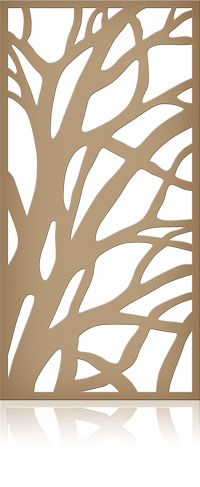 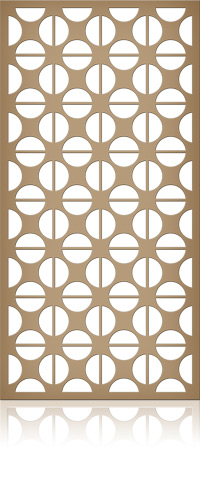 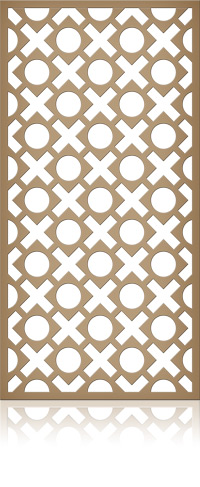 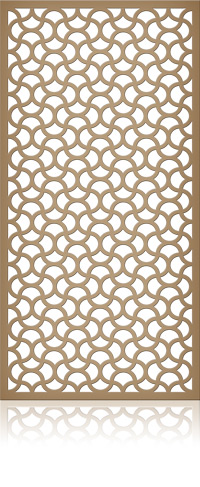 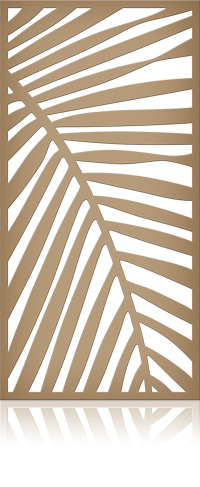 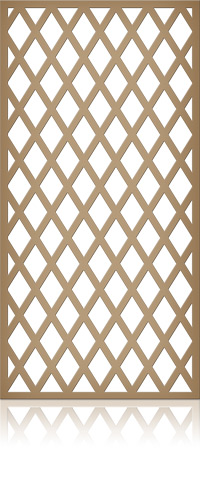 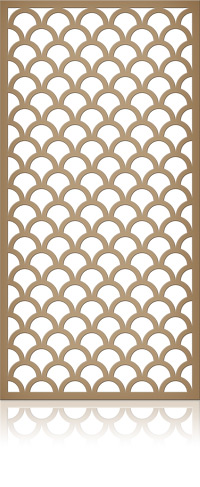 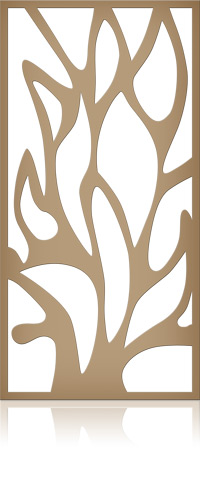 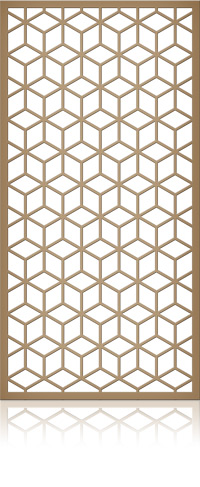 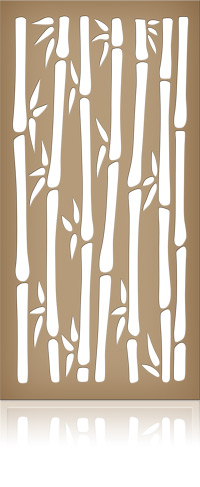 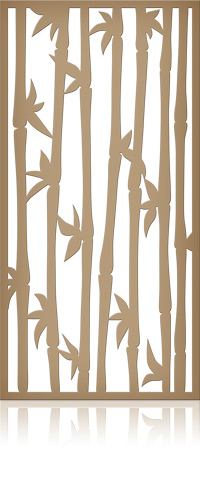 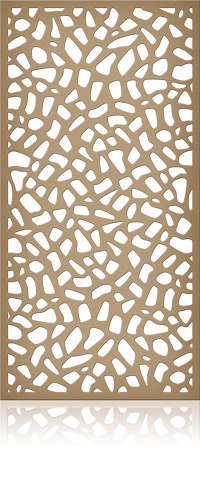 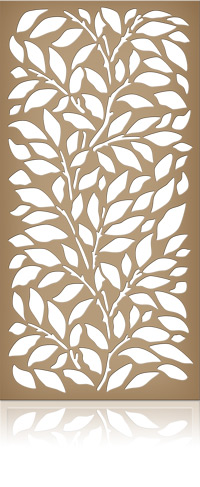 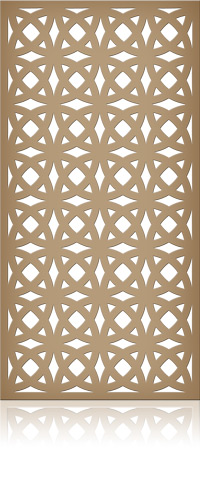 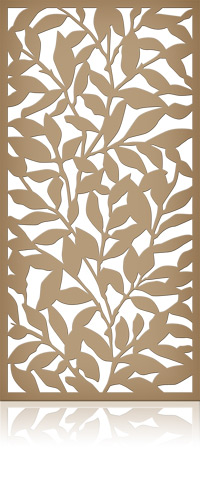 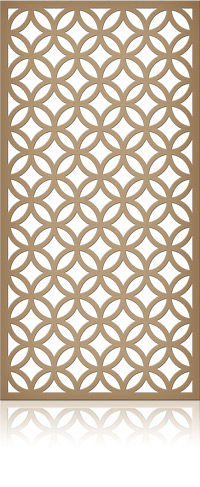 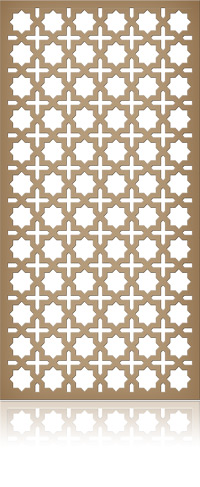 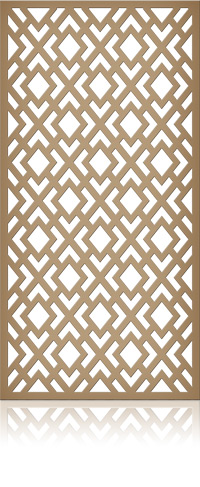 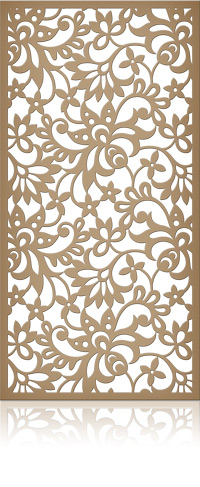 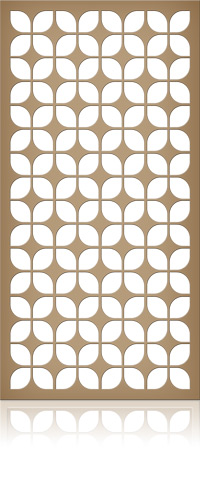 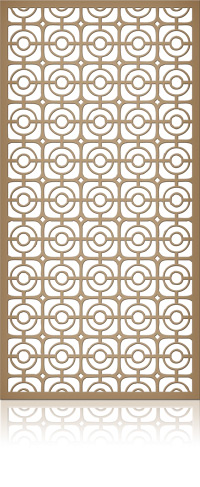 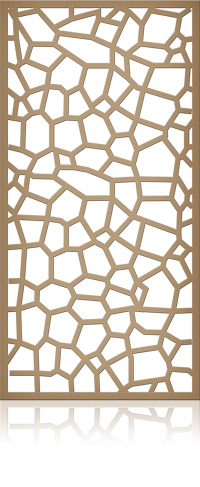 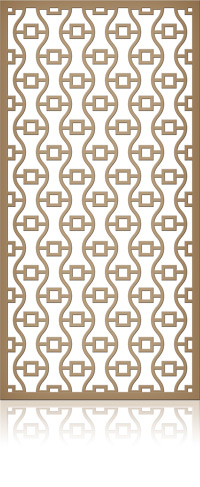 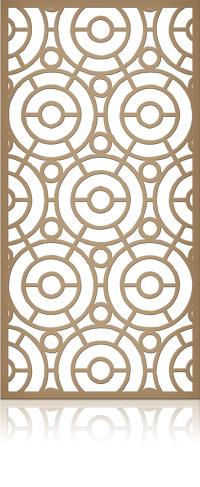 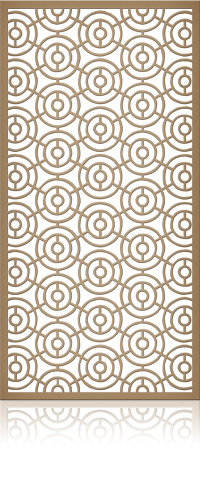 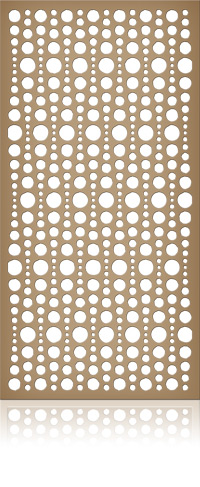 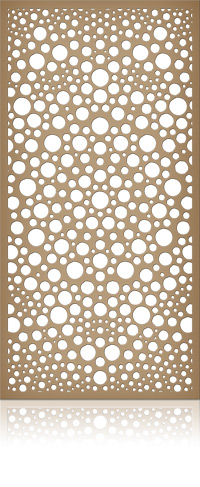 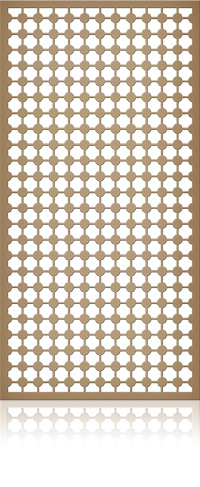 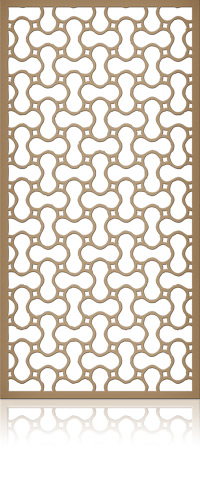 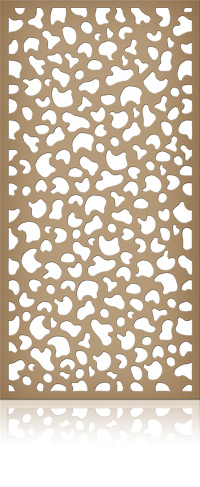 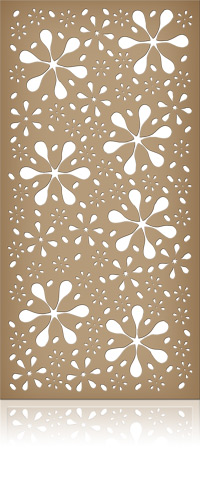 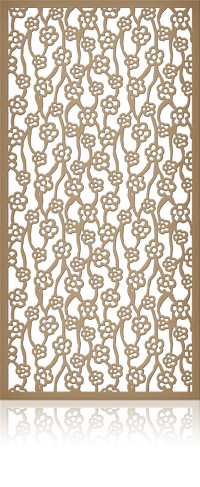 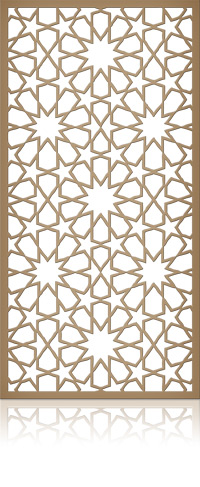 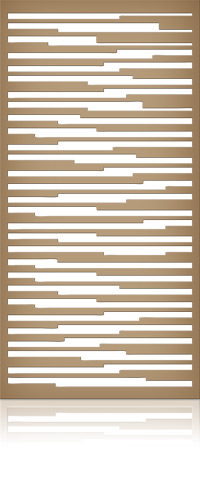 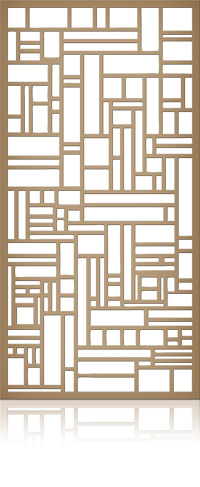 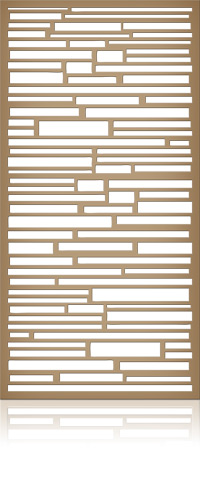 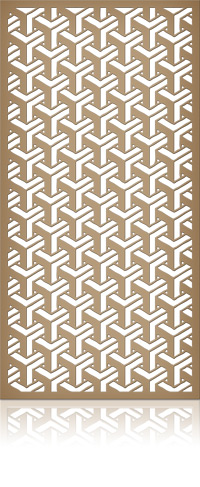 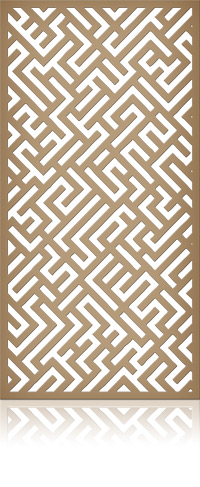 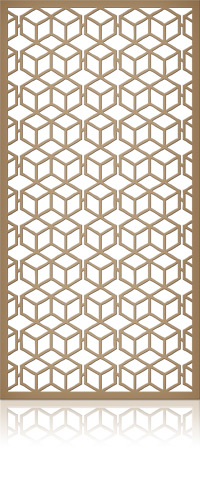 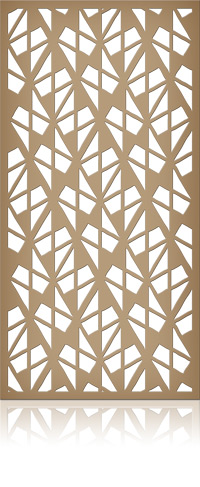 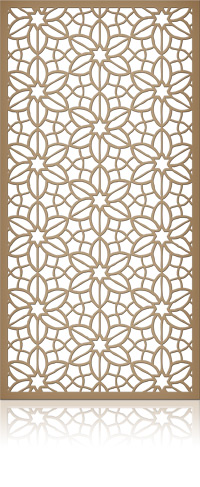 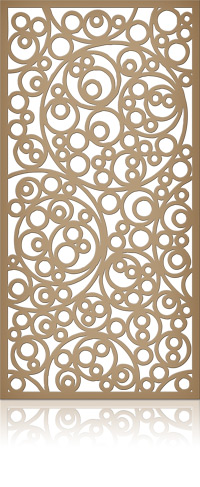 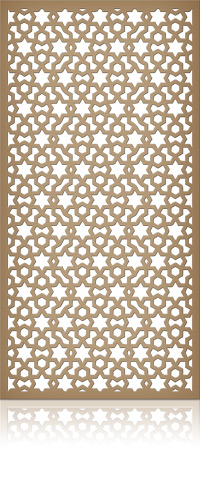 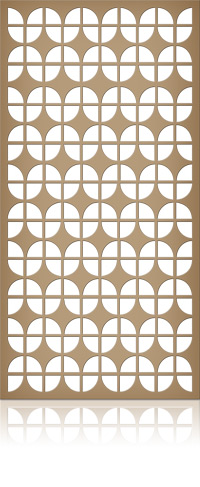 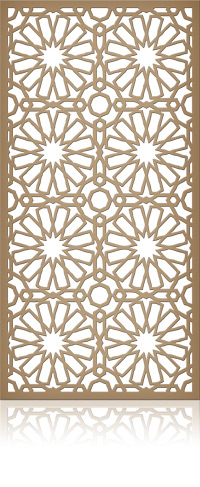 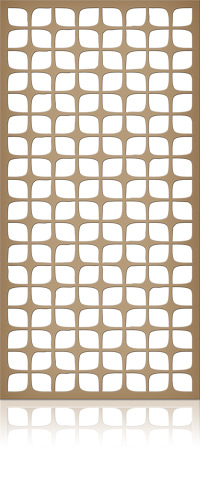 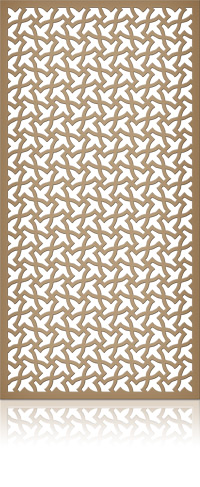 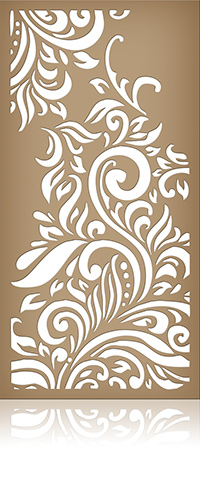 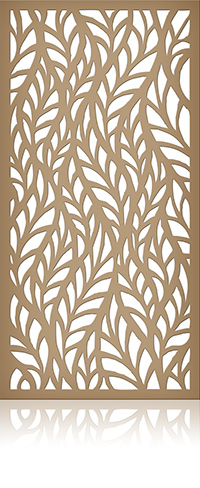 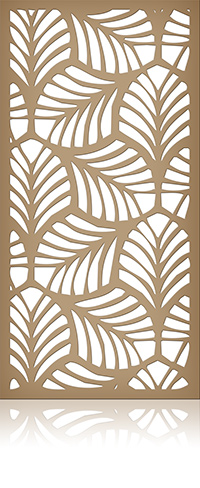 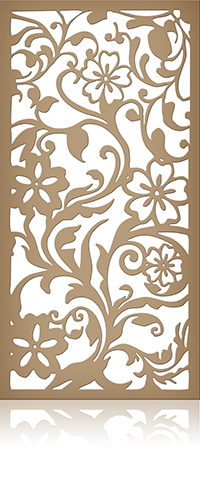 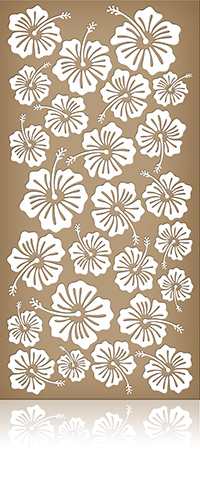 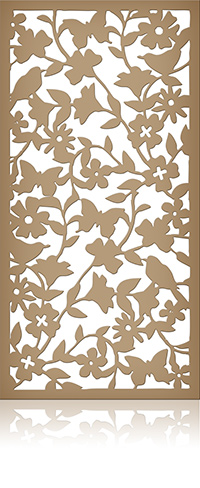 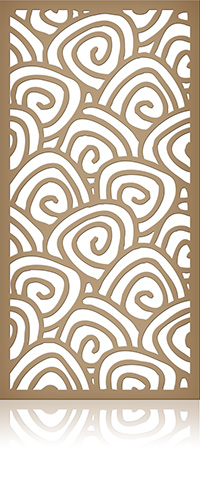 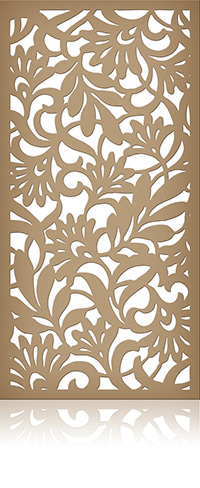 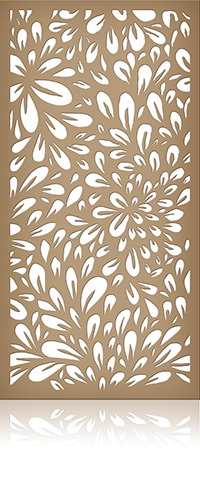 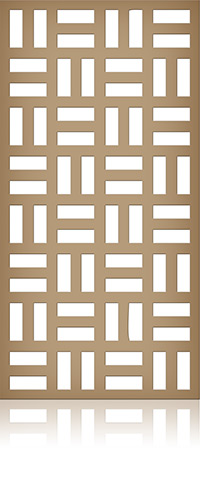 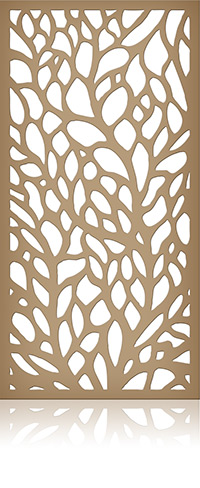 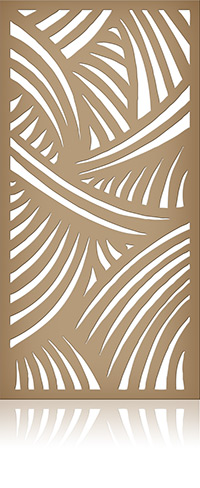 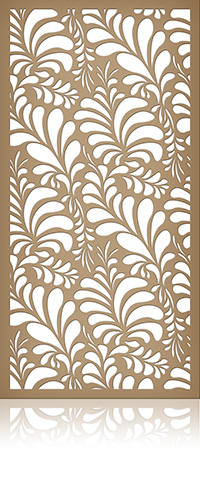 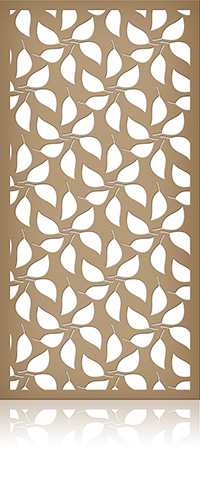 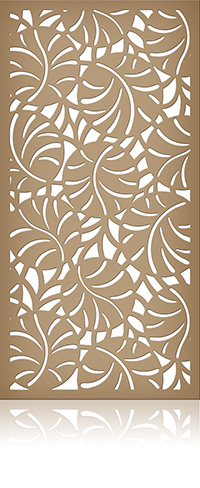 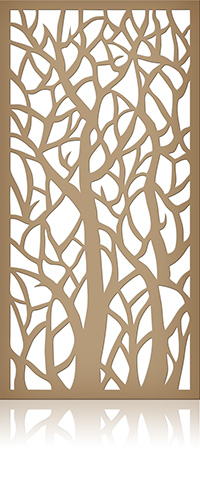 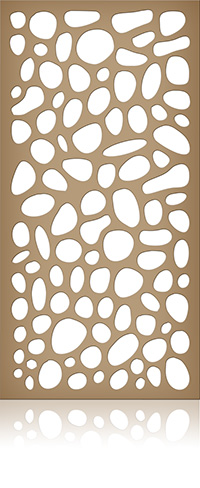 Схема  01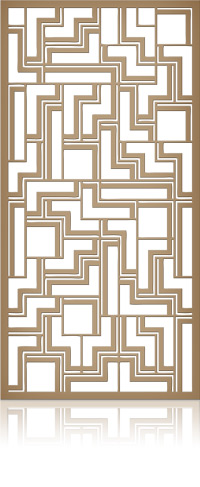 Схема  02Схема  03Схема  04Схема  05Схема  06Схема  07Схема  08Схема  09Схема  10Схема  11Схема  12Схема  13Схема  14Схема  15Схема  16Схема  17Схема  18Схема  19Схема  20Схема  21Схема  22Схема  23Схема  24Схема  25Схема  26Схема  27Схема  28Схема  29Схема  30Схема  31Схема  32Схема  33Схема  34Схема  35Схема  36Схема  37Схема  38Схема  39Схема  40Схема  41Схема  42Схема  43Схема  44Схема  45Схема  45Схема  45Схема  46Схема  46Схема  46Схема  47Схема  47Схема  47Схема  48Схема  48Схема  48Схема  49Схема  49Схема  49Схема  50Схема  50Схема  50Схема  51Схема  51Схема  51Схема  52Схема  52Схема  52Схема  53Схема  53Схема  53Схема  54Схема  54Схема  54Схема  55Схема  55Схема  55Схема  56Схема  56Схема  56Схема  57Схема  57Схема  57Схема  58Схема  58Схема  58Схема  59Схема  59Схема  59Схема  60Схема  60Схема  60Схема  61Схема  61Схема  61Схема  62Схема  62Схема  62Схема  63Схема  63Схема  63Схема  64Схема  64Схема  64Схема  65Схема  65Схема  65